П О С Т А Н О В Л Е Н И Е	В соответствии с Положением о наградах и почетных званиях Петропавловск-Камчатского городского округа от 24.07.2008 № 51-нд,     Постановлением Главы Петропавловск-Камчатского городского округа от 31.10.2013 № 165 «О представительских расходах и расходах, связанных с приобретением подарочной и сувенирной продукции в Городской Думе Петропавловск-Камчатского городского округа»,     ПОСТАНОВЛЯЮ:за многолетний добросовестный труд, высокий уровень профессионализма, сохранение и развитие исторического наследия, личный вклад в развитие библиотечного дела и в честь 40-летия образования библиотеки-филиала № 8 МБУК «Центральная городская библиотека» наградить Почетной грамотой Главы Петропавловск-Камчатского городского округа (в рамке) сотрудников библиотеки-филиала № 8 муниципального бюджетного учреждения культуры «Центральная городская библиотека»:  ГлаваПетропавловск-Камчатскогогородского округа                                                                           К.Г. Слыщенко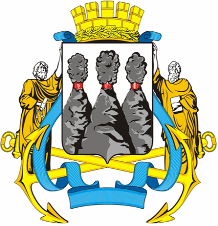 ГЛАВАПЕТРОПАВЛОВСК-КАМЧАТСКОГОГОРОДСКОГО ОКРУГА13 декабря 2013 г. № 185О награждении  Почетной грамотой Главы Петропавловск-Камчатского городского округа сотрудников библиотеки-филиала № 8 муниципального бюджетного учреждения культуры «Центральная городская библиотека»Сидорову Елену Васильевну- заведующую;Федянину Стеллу Владимировну- заведующую сектором по работе с детьми.